Dzielnicowy Konkurs Informatyczny
 „Słoneczne programowanie”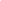 ZGODA RODZICÓW/ PRAWNYCH OPIEKUNÓW DZIECKA Imię i nazwisko dziecka …………………………………………………………………………………………………..…..
Klasa ………………………………………………………………………………………………………………………………..…..
Nazwa i adres szkoły ……………………………..………………………………………………………………….…………..

 OŚWIADCZENIEOświadczam, że wyrażam zgodę na udział mojej córki/mojego syna w dzielnicowym konkursie informatycznym „Słoneczne programowanie” organizowanym przez Szkołę Podstawową nr 357 w Warszawie. Znam i akceptuję zapisy regulaminu w roku szkolnym 2018/2019. W związku z powyższym wyrażam zgodę na publikowanie na stronie internetowej Szkoły Podstawowej nr 357  imienia i nazwiska mojego dziecka  oraz uzyskanego  wyniku – zajętego miejsca lub zdobytego wyróżnienia. Ponadto potwierdzam, że zapoznałem się z informacją dotyczącą przetwarzania przez SP 357 danych osobowych mojego dziecka (oraz moich) w związku  z jego udziałem w konkursie – zgodnie z art. 13 RODO.……….……………………..…...           …………………………….………………………………………………………………………………. (miejscowość, data)                    (czytelnie imię i nazwisko rodzica/-ów/ prawnego/-ych opiekuna/-ów) Podstawa prawna: Ogólne rozporządzenie o ochronie danych osobowych z dnia 27 kwietnia 2016 r. (RODO)